Vor der Programm-Ausfüllung bitte beachten!Wir ersuchen, alle aufgeführten Werke, und zwar auch die tantiemenfreien und auswendig gespielten, sowie alle eventuell vorgetragenen literarischen Werke zu notieren und die Zahl der Aufführungen in Ziffern anzugeben. Vermerke, wie etwa „täglich einmal gespielt“ sind unzulässig. Die Angabe des Titels einer Oper, Operette, eines Tonfilms oder eines Sammelheftes genügt nicht. Es muß vielmehr angeführt werden, welche einzelnen Nummern, deren Titel anzuführen sind, gespielt wurden.Bei allen Werken ist die Anführung des Bearbeiters (Arrangeurs), falls dessen Name auf den Exemplaren angegeben ist, erforderlich.Achtung! Diese Tabelle kann um beliebig viele Zeilen erweitert werden.Der Programm-Aussteller bestätigt die Richtigkeit der vorstehenden Angaben mit seiner eigenhändigen Unterschrift:Ort: 	, am 			Im Interesse einer gerechten Tantiemen-Abrechnung der Aufführungsentgelte an die bezugsberechtigten Autoren, Komponisten und Musikverleger ist eine genaue und vollständige Programmausfertigung unbedingt erforderlich und zugleich eine Ehrensache des ausübenden Musikers den schaffenden Künstlern gegenüber. Falsche und unvollständige Angaben im Programm bedeuten eine schwere Schädigung jener Bezugsberechtigten, deren Werke aufgeführt wurden.Programm für Einzel-Veranstaltungenin ÖsterreichDas Programm ist immer nur von ein und derselben Person auszustellen und persönlich zu unterschreiben, da diese für die Richtigkeit der Angaben haftet.Programmaussteller(in) 								Vor- und ZunameGenaue Anschrift desselben / derselben: 								Ständige AdresseName der Musikgruppe 	Anzahl der mitwirkenden Musiker 	Besetzung (Blasmusik, Tanzorchester etc.) 	Handelt es sich um Tanzveranstaltungen? Ja / Nein (Unzutreffendes durchstreichen!)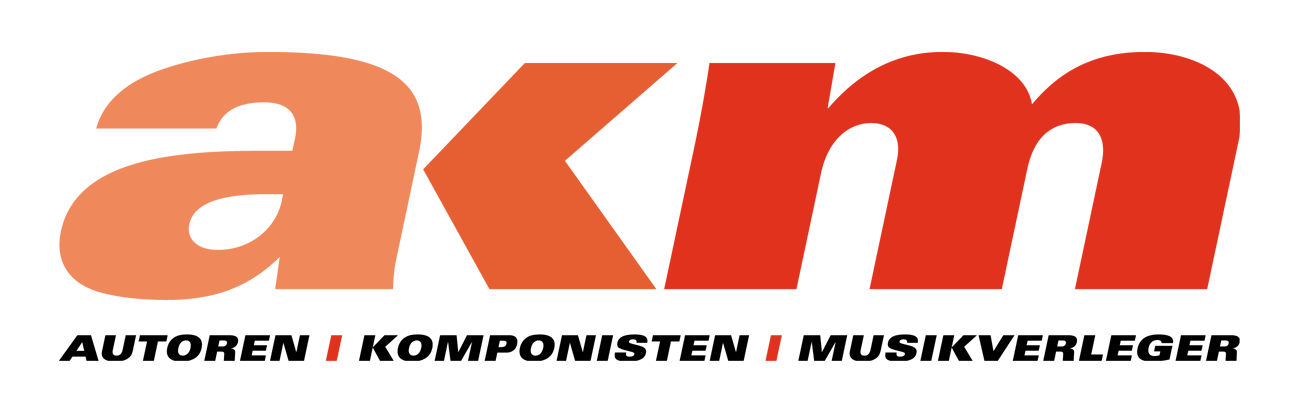 
1030 Wien, Baumannstraße 10T +43 (0) 50717-19320 bis 19322F +43 (0) 50717-99320 bis 99322E programme@akm.co.atI  www.akm.co.at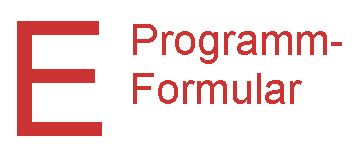 Datum
und Zeitdauervon - bisVeranstalter(Name, Anschrift, Postleitzahl)Veranstaltungslokal(Postleitzahl, Ort)AKM-
Zahlungs-
vermerk1.2.3.4.5.6.7.8.9.10.Titel des Musikstückes(auch dann angeben, wenn der Komponist unbekannt ist)Wenn gesungen mit X bezeichnenKomponistArrangeur oder Bearbeiter(soweit auf den Exemplaren angegeben)VerlegerGesamt- zahl der Auf-führungen